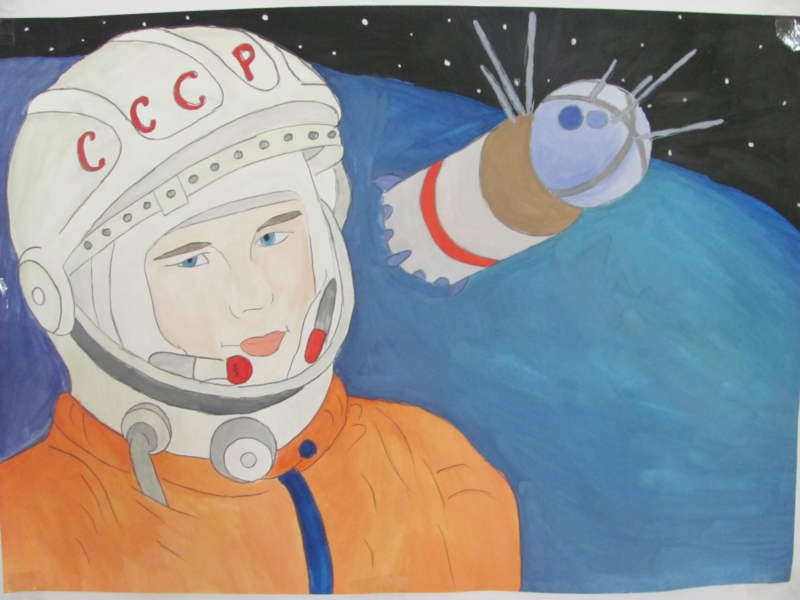 Проект для подготовительной к школе группе«Знаменитые люди космоса»Выполнила: Воспитатель 1 квалификационной категорииДомошонкина Татьяна Сергеевна2019 г.Ведущая педагогическая идея:«Творческая деятельность воображения находится в прямой зависимости от богатства и развития прежнего опыта человека. Чем богаче опыт человека, тем больше материал, которым располагает воображение»                                                                                                          Л.С.Выгодский.Тип проекта:-обучающий-исследовательский- игровойПродолжительность: 2 неделиУчастники проекта: дети старшего дошкольного возраста, педагоги, родители.Цель проекта: формирование  у  детей старшего дошкольного возраста представлений о космическом пространстве, освоении космоса людьми. Задачи: 1. Продолжать расширять представление детей о многообразии космоса; рассказать детям об интересных фактах и событиях космоса. 3. Дать детям знания об освоении человеком космического пространства, о значении космических исследований для жизни людей на Земле; познакомить с первым лётчиком-космонавтом Ю.А. Гагариным и другими знаменитыми космонавтами. 4. Воспитывать чувство гордости за свою Родину.5. Закрепить полученные знания о профессии дублёр, репортёр. Предполагаемые результаты:Усвоение детьми знаний, представлений о космосе и знаменитых космонавтах.Повышение уровня мотивации к занятиям.Развитие у детей активной, самостоятельной, творческой личности.Вовлечение родителей в совместную деятельность с ребенком в условиях семьи и детского сада.Дети должны знать и называть: Наша планета – ЗемляПервые живые существа в космосе – собаки Имя первого космонавта – Юрий Гагарин.Знаменитые космонавты.На чем люди летают и работают в космосе – ракета, космический корабль.Обоснование актуальности.Интерес к космосу пробуждается у человека весьма рано, буквально с первых шагов. Загадки Вселенной возбуждают воображение всегда, с раннего детства до старости. Солнце, Луна, звезды – это одновременно так близко, и в то же время так далеко. Как поддержать интерес ребенка к неизведанному? С помощью, каких методов можно заинтересовать ребенка, помочь ему узнавать новую, интересную информацию о космосе? Я считаю, что метод проекта позволит детям усвоить сложный материал через совместный поиск решения проблемы, тем самым, делая познавательный процесс интересным и мотивационным. Работа над проектом носит комплексный характер, пронизывает все виды деятельности дошкольников, проходит в повседневной жизни и в НОД. В основе данного проекта лежит жажда дошкольников к познанию, стремление к открытиям, любознательность, потребность в умственных впечатлениях, и моя задача удовлетворить потребности детей, что в свою очередь приведёт к интеллектуальному, эмоциональному развитию.  Проблема9 марта 2019 года Юрию Алексеевичу Гагарину исполнилось 85 лет. Современные дошкольники задают много вопросов о космосе, звездах, космонавтах, так как эта тема, как все неведомое, непонятное, недоступное глазу, будоражит детскую фантазию. Данный проект направлен на развитие кругозора детей, формирование у них познавательной активности, воспитание патриотических чувств (гордость за российских космонавтов – первооткрывателей космоса, нравственных ценностей (добрых, дружественных отношений и т. д.)Подготовительный этап* Мониторинг детей (приложение №1)* Мониторинг родителей  (приложение №2)* Подбор наглядно-дидактических пособий, демонстрационного материала.* Рассматривание иллюстраций о космосе * Разучивание стихов о космосе * Оформление книжного уголка Основной этап* Беседа о космосе. * Рисование на тему ««Покорители вселенной»  (приложение №3)* Конструирование из бумаги «Ракета» в технике оригами (приложение 4)* Проведение цикла занятий о космосе и о космонавтах (приложение №5) * Проведение настольно-печатных, дидактических игр (приложение №6)* Прослушивание аудиозаписей о космосе. * Вечер стихов «Всё о космосе» (приложение 7)* Домашнее задание: подбор иллюстраций, поговорок, стихов, фотографий, кроссвордов про космос. * Просмотр презентации и видеороликов на тему: «Знаменитые люди космоса»* Изготовление лепбука на тему «Космос»* Озвучивание видеоролика «Знаменитые люди космоса»* Интервью «Знаменитые люди космоса»Заключительный этап. * Мониторинг детей и родителей по результатам работы (приложение 8)*Создание в группе развивающей среды (Приложение 1)Диаграмма начального мониторинга знаний детейпо теме «Знаменитые люди космоса»Результаты мониторинга показали, что на начальном этапе работы относительно высокий уровень показали 10 детей (43%), на среднем уровне были знания у 8 детей (35%), совсем низкий уровень – у 5 детей (22%).  Всего в мониторинге приняли участие 23 ребёнка.(Приложение 2)Диаграмма начального мониторинга знаний родителейпо теме «Знаменитые люди космоса»Результаты мониторинга показали, что на начальном этапе работы относительно высокий уровень показали 4 родителя (26%), на среднем уровне были знания у 11 родителей (74%). Всего в мониторинге приняли участие 15 родителей.Введение.Полет Ю.А. Гагарина вошел в историю как выдающееся научно-техническое достижение нашего государства, как триумф не только российской космонавтики, но и всего человечества и положил начало освоению человеком открытого космоса. В честь этого события день полета Ю.А. Гагарина – 12 апреля, был объявлен праздником – Днем космонавтики, а 2011 год – год 50-летия полета – Годом российской космонавтики. В 2019 году отмечается 85-летие Юрия Алексеевича Гагарина.Старт корабля «Восток» – это  одно из величайших событий не только ХХ века, но и всей истории цивилизации. Прорыв в космос навсегда останется символом человеческого мужества, стремления к познанию, к прогрессу. И для нашей страны это событие стало поистине национальным триумфом, который сплотил и объединил тогда весь народ.Именно наша страна, пережившая разрушительную войну, тяжелейшие трудности, испытания, смогла реализовать этот беспримерный проект. Он состоялся благодаря таланту и усилиям сотен тысяч людей: ученых, конструкторов, инженеров, рабочих, военнослужащих. Об их подвиге мы должны помнить и передавать эту гордость и память будущим поколениям.Дети не имеют достаточных знаний о космосе и поэтому первые представления о космосе, можно и нужно давать им уже в старшем дошкольном возрасте. Эта тема очень интересна и увлекательна. В ДОУ дети получают представления о профессиях, связанных с космосом, узнают о Вселенной, о планетах Солнечной системы, созвездиях, о знаменитых космонавтах, о технике, используемой в космосе и многом другом. Дети эмоционально воспринимают окружающую действительность, у них появляется чувство восхищения и гордости за знаменитых людей нашей страны и ее историю. Эти знания находят отражение в играх, рисунках, беседах, занятиях. Дети охотно делятся с взрослыми и сверстниками впечатлениями, тем самым усваивая и закрепляя их, развивая патриотические чувства. Нравственно-патриотическое воспитание – сложный длительный процесс, он не может проходить от случая к случаю. Значимых результатов можно достичь только систематической работой. Ведь мы живем в стране с такой богатой историей и традициями! Любим нашу Родину и хотим, чтобы наши воспитанники ее любили. Гордимся, что имеем отношение к таким важным историческим событиям, как освоение космоса, и хотим, чтобы наши дети испытывали такую же гордость. Формы работы могут быть весьма разнообразны: занятия, досуги, праздники, беседы, целевые прогулки, чтение художественной литературы, дидактические игры и т.д. Информация обязательно должна закрепляться в разных формах работы в свободное от занятий время. Мечта – стать космонавтом у современных детей уже не актуальна. Между тем космические пираты, звездные воины и другие инопланетные персонажи дезинформируют дошкольников, рассказывая о несуществующих планетах, и зачастую вызывают у них отрицательные эмоции, способствуют развитию страхов. Поэтому важно грамотно выстроить работу по формированию у детей представлений о космосе. Современные родители, сами испытывая интерес к космосу, пытаются, часто безрезультатно, пробудить интерес к Вселенной в своих детях, используя при этом ресурсы современных технологий, в основном Интернет. Ведь как занимательно увидеть на яркой картинке вблизи Юпитер, следы действующих вулканов на его спутниках, кольца Сатурна. Родителям непонятно, почему их дети не разделяют родительского восторга. 
Важная задача для взрослых – развивать у детей интерес к познанию. 
Тема космоса всегда актуальна. 
Основной этапБеседа «Первый полет Ю.А. Гагарина в космос»Цель: способствовать ознакомлению детей с первым космонавтом.Задачи: способствовать ознакомлению с историей первой космической ракеты, расширению кругозора детей и развитию их воображение. Воспитывать чувства патриотизма и гордости за свою  Родину.Ход беседы:Воспитатель: Прошло много веков, прежде чем человечество нашло способ преодолеть земное притяжение и подняться в космическое пространство. Ребята, вспомните сказки и легенды. На чем только не летали сказочные герои? (На летучих мышах и орлах, на коврах самолетах и бородах волшебников, на Коньке – Горбунке и волшебных стрелах…).Еще несколько столетий назад никому и в голову не могло придти, что самый удобный транспорт для перемещения – это ракета. Пороховые мини – ракеты издавна применялись для устройства фейерверков или подачи сигналов в военном деле. В России, в середине прошлого века, боевую функцию ракете придал генерал артиллерии К. И. Константинов. Его ракеты могли преодолевать расстояние до трех километров.Первым кто увидел в ракете снаряд, способный вынести землян в межпланетные пространства, был великий русский ученый К. Э. Циолковский. Он говорил: «Земля – наша колыбель, но нельзя жить вечно в колыбели». Ракете нужен воздух, значит, она может летать в пустоте, в космосе, и развить там огромную скорость, Создать первую ракету стоило многих трудов. Ее построили русские ученые, рабочие, инженеры. Именно в нашей стране был запущен первый искусственный спутник Земли. Ребята, а вы знаете, кто был первым космонавтом? Что вы знаете об этом человеке? Когда был совершен первый космический полет?Дети отвечают на вопросы.Воспитатель:Юрий Алексеевич Гагарин впервые поднялся в космос на корабле «Восток-1». Его позывной «Кедр» узнали все жители нашей планеты. Хотя Гагарин и пробыл в космосе всего 108 минут, совершив при этом лишь один виток вокруг Земли, но это было только начало – начало освоения человеком космического пространства, с те пор прошло полвека, но за это время в космосе побывали космонавты многих стран, как мужчины, так и женщины.      Первый полет человека в космос открыл эру международных космических станций, стремление освоить ближайшие к Земле планеты – Марс, Венеру, Послушайте, как о дне первого в космос говорит в своих стихах поэт Александр Твардовский.Ах, этот день – двенадцатого апреля,Как он пронесся по людским сердцам.Казалось, мир невольно стал добрее,Своей победой потрясенный сам.Какой гремел он музыкой вселенской,Тот праздник, в пестром пламени знамен,Когда безвестный сын земли смоленской.Землей-планетой был усыновлен.Житель Земли, геройский этот малый,В космической посудине своейПо круговой, вовеки небывалой,В пучинах неба вымахнул над ней…Динамическая пауза «Космонавты»Воспитатель показывает некоторые физические упражнения, вовлекая в свои действия детей. Чтоб космонавтом стать. Нужно с малых летПриучать себя к порядку:Застилать свою постель.Выполнять физкультзарядку.Встанем, прямо, плечи шире,Руки вверх, держись прямей.От таких вот упражненийСтанешь крепче и сильней.Дидактическая игра «Подбери рифму»Воспитатель:Солнечное утро 12 апреля 1961 год. Ракета стремительно рванула в небо, оставляя за собой огненный след сгорающего топлива. Так с космодрома «Байконур» стартовал первый в истории космический корабль с человеком на борту. А первым космонавтом Земли стал наш соотечественник Юрий Алексеевич Гагарин.Юрий Гагарин родился 9 марта 1934 года. Ничего необычного в судьбе этого юноши поначалу не было. О небе он мечтал с детства. Но кто из мальчиков не мечтал летать на самолетах? И Юрий  стал летчиком – истребителем. А когда в 1959 году узнал о наборе в отряд испытателей новой техники, тут же подал рапорт о зачислении. Отбор в космонавты был жестоким: из 3000 добровольцев взяли только 20. Учитывалось все: Крепкое здоровье, рост, вес, выносливость, знание техники. Началась подготовка. В барокамере создавались условия, которые должен был вынести человек при запуске ракеты. На бешено вращающейся центрифуге моделировали «космические» перегрузки, испытывали организм на прочность. Тренировки были очень тяжелыми. Но Юрий Гагарин все выдержал и даже шутил при этом, подбадривая своих товарищей. Главный конструктор всех первых космических ракет Сергей Павлович Королев приглядывался к Гагарину  и решил:  «Вот этот спокойный, веселый парень и будет первым космонавтом». Так и получилось.Сегодня космические полеты стали для жителей Земли совершенно привычным делом. Верится, что не за горами и освоение других планет. Но начало этому было положено нашим русским космонавтом. Американский астронавт Нил Армстронг, первый из землян, побывавший на луне, так сказал о полете Юрия Гагарина: «Он всех нас позвал в космос».Воспитатель предлагает к обсуждению следующие вопросы: «Как вы думаете, что было сложного в первых космических полетах? Как вы думаете, какими качествами должен обладать космонавт? Хотите ли сами стать космонавтами?».(Звучит песня в исполнении Ю. Гуляева «Знаете, каким он парнем был»? музыка А. Пахмутовой, слова Н. Добронравного, во время которой дети рассматривают фотографии посвященные освоению космического пространства).Знаете, каким он парнем был,Тот, кто тропинку Звездную открыл?Пламень был и гром, замер космодром,И сказал негромко он.Он сказал: «Поехали!», он взмахнул рукой,Словно вдоль по Питерской, Питерской,Пронесся над Землей.Беседа «Знаменитые люди  космоса»Прошло уже более полувека с того дня, как первый человек поднялся в космос. С тех пор там побывало более 500 человек, из них - более 50 женщин.  В России первые космонавты набирались из числа военных летчиков. Но вскоре стало ясно, что в космосе востребованы и другие профессии. Там побывали врачи, инженеры, биологи. Каждый космонавт, без сомнения - герой. Однако в этом отряде есть самые известные люди, чья известность, поистине, мировая. Самые известные и знаменитые космонавты мира, это почти все те, кто совершил то или иное открытие, подвиг, или сделал что-то впервые в мире. Первый космонавт Земли Юрий Алексеевич Гагарин родился 9 марта 1934 года в деревне Клушино Смоленской области в простой крестьянской семье. С ранних лет родители прививали ему доброту, любовь к Родине, трудолюбие. После окончания 6 класса поступил в Люберецкое ремесленное училище, но увлекался авиамоделированием. После армии с отличием закончил военно-авиационное училище  и подал заявление с просьбой зачислить его в группу кандидатов в космонавты. 3 марта 1960 года зачислен в группу кандидатов в космонавты, усердно занимался и 12 апреля 1961 года совершил первый в мире полёт в космическое пространство на корабле «Восток». За этот подвиг ему было присвоено звание Героя Советского Союза. Начиная с 12 апреля 1962 года день полёта Гагарина в космос был объявлен праздником — Днём космонавтики.Титов Герман Стипанович родился 11сентября 1953 года. Герман Степанович.В 1960 году Титов пополнил ряды отряда советских космонавтов, впоследствии чего стал дублёром знаменитого Юрия Гагарина, а также главным пилотом 2-ого космического корабля с гордым названием «Восток – 2».В августе 1961 года молодой 26-летний космонавт Герман Степанович совершил грандиозный полет в космос, длящийся около 25-ти часов. Он совершил ровно семнадцать оборотов вокруг планеты Земля, за что был удостоен звания героя Советского союза.Терешкова Валентина Владимировна родилась 6 марта 1937 года. 16 июня 1963 года Валентина Терешкова совершила космический полет (48 оборотов вокруг планеты Земля на протяжении 3-х суток) на корабле «Восток-6». Она стала первой женщиной-космонавтом в мире. За полет в космос Валентина Владимировна была удостоена звания Героя Советского Союза. После полёта стала писать научные труды о космосе и обучать молодых космонавтов. Леонов Алексей Архипович родился в 1934 году 30 мая 8-ым ребёнком в семье. Любовь к авиационным двигателям и конструкциям летающих аппаратов у Алексея проснулась еще в ранней юности, когда он наблюдал, как его старший брат, авиационный техник по профессии, с удовольствием занимался починкой всякого рода деталей. В 1960 году Леонов был зачислен в первый знаменитый отряд космонавтов, а в 1965 совершил полёт в открытый космос, первым покинул космический корабль и пробыл в космосе 12 минут и 9 секунд. За это он получил первую звезду, а вторую за первую стыковку космических кораблей «Союз – 19» и «Аполлон».Беляев Павел Иванович является 10 космонавтом в СССР, а в мире 14. В 1965 году он  был командиром КК «Восход-2». Когда космический экипаж совершал возвращение на Землю, случился отказ в работе автоматического управления. Командир корабля Павел Беляев, перешёл на ручное управление, и осуществил посадку, сохранив жизнь экипажа. За это Павел Иванович получил звезду героя Советского союза. Андриян Николаев родился 5 сентября 1929 года. Первый полет с позывным «Сокол» Андриян Николаев совершил в 1962 году 11 августа. Он первый работал в космосе без скафандра. После больших перегрузок в космосе, космонавты на земле не смогли ходить. Врачи назвали такое состояние «эффект Николаева». Андриян Николаев дважды удостоен высочайшего звания Герой Советского Союза, почетного гражданина многих городов России и соседних республик. Севастьянов Виталий Иванович Советский космонавт и бортинженер, пробывший на орбите в общей сложности около 80-и суток. Первый полёт Севастьянова состоялся в 1970 году на корабле "Союз-9" в должности бортинженера, а второй на орбитальной станции «Салют – 4».    Севастьянов Виталий Иванович дважды герой Советского Союза и имеет множество других наград.Звание Героя Советского союза давали за подвиги и личные заслуги перед страной. Благодаря смелости и отваге советских космонавтов учёные получили возможность изучать космическое пространство, а люди узнали, что наша планета не одна во вселенной. В их честь названы улицы и воздвигнуты памятники в разных городах нашей страны. С 1992 года мужественные люди получают звание Героя России.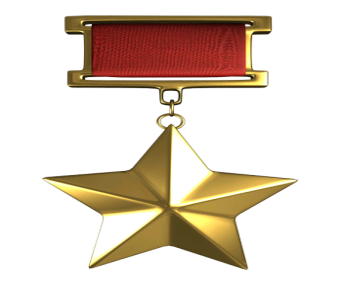 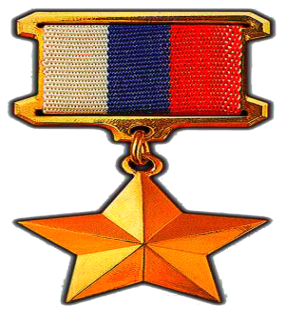 (Приложение 3)Комплексное занятие в подготовительной группе «Если очень захотеть, можно в космос полететь» конструирование из бумаги «Ракета» в технике оригамиЦель:Формирование у детей старшего дошкольного возраста представлений о космическом пространстве, солнечной системе и ее планетах, освоении космоса людьми.Задачи:Вызвать познавательный интерес к космосу, космическим объектам, строению и запуску ракеты в космос.Развивать творческое воображение, фантазию, умение импровизировать; воспитывать взаимопомощь, доброжелательное отношение друг к другу, гордость за людей данной профессии, к своей Родине.При помощи опытов формировать у дошкольников умения сравнивать результаты, рассуждать, делать выводы.Учить детей создавать из бумаги поделку в технике оригами.Предварительная работа: Рассматривание иллюстраций про космос, космические корабли, фотографии космонавтов и инженерах, создающих ракеты. Чтение: Бороздин В. «Первый в космосе».Иванова И. «Необыкновенные приключения Пети в космосе».Порцевский К. А. «Моя первая книга о космосе».Талимонова Любовь «Сказки о созвездиях».Ход занятия:-Здравствуйте, ребята. Дружно за руки возьмитесь, и друг другу улыбнитесь. (Дети стоят в кругу)- Давайте подарим друг другу свои улыбки, и пожмем руки.–А теперь послушайте загадку:В небе виден желтый кругИ лучи, как нити.Вертится Земля вокруг,Словно на магните.Хоть пока я и не стар,Но уже ученый –Знаю, то — не круг, а шар,Сильно раскаленный. (Солнце) - Как вы думаете, где находится солнце? (Ответы детей) — А какое оно: большое или маленькое? (Ответы детей) — Почему кажется маленьким? (Ответы детей) — Правильно. Солнце большая, огненная звезда, из всех звезд она самая близкая к нам. Расстояние от солнца до Земли 150 млн. км, а солнечный луч доходит до земли за 8 минут и 19 секунд. - Какую пользу приносит солнце людям? (Согревает, освещает, без солнечного тепла погибнет все живое). - А вред может быть от солнца? (Ответы детей)  - В чём вред? (Получаешь солнечные ожоги, сгорает трава и т. д.)- Подведём итог: Солнце — источник жизни на Земле, но нельзя забывать о безопасности для здоровья человека.- Солнце светит так необычайно ярко, что, даже находясь на таком большом расстоянии от него, мы не можем на него смотреть: больно глазам, да и небезопасно.- Если Солнце — это звезда, то почему ночные звезды так не похожи на нее?Почему они кажутся маленькими сверкающими точками? (Ответы детей)- Правильно, потому что они находятся очень далеко от Земли. И свет от далеких звезд доходит до нас только через 4 года. - В какое время суток можно видеть звезды? (Ответы детей)А днем звезды светят? (ответы детей)- Сейчас, проведя несложный опыт, я вам докажу, что звёзды светят постоянно, и днём и ночью.Опыт «Звезды светят постоянно».Пробить дыроколом отверстия в картонке, вложить картонку в конверт, включить фонарик. На расстоянии 5 см посветить на конверт с одной и с другой стороны.Итог: когда светим на освещенную сторону конверта (это дневное небо) — дырочки не видны, но хорошо видны, когда свет от фонарика направлен с другой стороны (это ночное небо).- Сейчас день, светит солнце, мы смотрим на дневное небо. Вы что-нибудь видите на небе? (Ответы детей)- А теперь смотрим на теневую сторону – это ночное небо. Что изменилось? (Ответы детей)- Что вам это напоминает? (Ответы детей)- Давайте сделаем вывод: звёзды светят постоянно, но днём из-за яркого солнечного света мы их не видим.-Ребята, вам интересно? А хотите еще больше узнать о звездах, о солнечной системе? (Ответы детей.)- А для этого, я предлагаю отправиться в космическую экспедицию к далеким звёздам.-Что нам нужно для полета? (Ответы детей)- На чем мы полетим? (Ответы детей)Простой листок бумаги,Но в опытных рукахОн может обернутьсяРакетой в облаках.Фантазии подвластныБумажные листы -Для дома и в подарок,И просто для игры.Конструирование из бумаги «Ракета» в технике оригами.Берём лист бумаги, складываем его треугольником, совмещая углы и отрезаем лишнюю часть. Мы получили квадрат.Получившийся квадрат складываем "косыночкой".Развернули, потом снова сложили "косыночкой", наметив линии диагоналей.Развернули наш квадрат и сложили его пополам.Затем снова развернули нашу заготовку и по намеченным линиям складываем базовую форму "двойной треугольник".Затем берём и поднимаем уголки нашего треугольника вверх с одной и с другой стороны.Затем перевернули нашу заготовку на другую сторону и выполнили туже самую операцию (загнули углы вверх).Теперь нам необходимо "открыть" наши загнутые уголки и расплющить их. Выполняем эту операцию с обеих сторон.Теперь мы берём нашу заготовку и перелистываем, словно страницу книги, получаем ровную и гладкую поверхность.Затем нам нужно загнуть края нашей заготовки к середине с одной и с другой стороны и повторить тоже самое с другой стороны. Теперь мы раскрываем получившиеся уголки с обеих сторон и получаем нашу ракету.Потом рисуем иллюминатор и пишем название нашей космической ракеты: «Восток»-Наша ракета готова к полёту.- А вы знаете, как называются костюмы космонавтов? (Ответы детей)-Да, скафандр защищает космонавта от космического холода, космической пыли, радиации, солнечного света. В России выпускают самые лучшие скафандры в мире. - Я предлагаю вам, надеть на себя воображаемые скафандры.Я хочу стать космонавтомНадеваю я скафандрПолечу я на ракетеИ открою все планеты.-Давайте займём свои места.       Физкультминутка «Полет на Марс».А сейчас мы с вами, дети, (Встать прямо, руки вверх)Полетаем на ракете. (Ладони рук образуют купол ракеты)На носки поднимись, (Подняться на носки)А потом руки вниз (Руки вниз)Раз, два, три, четыре —Вот летит ракета ввысь! (Руки вверх)Долетели мы до Марса, (потянуться)Примарсились, отдохнём! (присесть)Физзарядочку начнём. (из приседа сделать прыжок вверх на двух ногах)Ой, нас что – то укачало! (наклоны головы вправо/влево)Закачало, понесло: (покружиться)То направо, то налево (наклоны вправо/влево)То назад, а то вперёд! (наклоны вперед/назад)Закружило, завертело (покружиться)И на место принесло! (встать прямо)А сейчас мы с вами, дети, (Встать прямо, руки вверх)Улетаем на ракете. (Ладони рук образуют купол ракеты)На носки поднимись, (Подняться на носки)А потом руки вниз (Руки вниз)Раз, два, три, четыре —Вот летит ракета ввысь! (Руки вверх)- Ракета набирает скорость.- Вам интересно узнать, почему ракета летит вверх?Для этого я проведу небольшой эксперимент с воздушным шариком.- Возьму воздушный шарик, надую его, зажму пальцами у основания и отпущу. Воздух вырывается из горловины и поднимает шарик вверх, шарик летит. Когда весь воздух выйдет, оболочка падает. Вот примерно то же самое происходит с ракетой. Ракету заправляют специальным горючим топливом, топливо сгорает и превращается в газ. Газ вырывается мощной струей и толкает ракету вверх. Но ребята, представляете, сколько нужно горючего, ведь до космоса очень далеко. Поэтому ракету делают из нескольких частей, эти части называются ступенями. В каждой ступени есть свой бак с горючим и свой ракетный двигатель. - Перед вами макет ракеты. Представьте себе, что она на старте. Давайте начнём отсчёт: 3 – 2 – 1 – пуск! Ракета взлетела, потому что включились двигатели первой ступени и подняли её над землёй. Закончилось горючее в первой ступени, и она отсоединилась. Включается двигатель во второй ступени. Он еще быстрее разгоняет ракету, как только закончится топливо – вторая ступень от стыковывается и включается 3 ступень, которая выводит на орбиту космический аппарат с космонавтами.-Вот и мы с вами сейчас находимся в таком аппарате. - Посмотрим в иллюминаторы. Перед нами космическое пространство или — Вселенная. Вселенная наполнена бесчисленным множеством звезд, планет и других небесных тел. Здесь царит космический холод и мрак. В космосе нет воздуха, следовательно человек может дышать только находясь в скафандре. -Посмотрите, вокруг солнца вращаются планеты, каждая по своей орбите. Посмотрите, третья планета от солнца, наша Земля. - Какая она по форме? (Ответы детей)- Какого она цвета? (Ответы детей)- Наша планета голубая, потому что большую её часть занимают моря и океаны. -Красивая наша Земля? (Ответы детей). - Красива она потому, что живая, обитаемая. Только на нашей планете есть все необходимое для жизни растений, животных и людей: воздух, пресная вода, тепло и свет. Ученные до сих пор не обнаружили признаков жизни на других планетах. Мы жители Земли, называемся — земляне. Давайте сохраним нашу планету для будущих землян.-Что мы можем сделать, чтобы сохранить нашу планету?-Не будем оставлять после себя мусор на природе, будем сажать деревья и чистить родники. -Давайте будем любить друг друга, будем дарить друг другу улыбки, и тепло наших ладоней.- Возьмитесь за руки, чувствуете тепло ладоней?- У космонавтов, работающих в космосе, дружба, взаимопомощь, взаимовыручка на первом месте. Ведь их работа связана с трудностями и риском для жизни. Они проводят различные научные исследования, ставят опыты. Работают в открытом космосе. Для выполнения всех этих работ были сконструированы специальные космические станции – настоящие летающие «дома» для космонавтов. В наши дни на орбите Земли находится Международная космическая станция, созданная усилиями многих стран. На этой станции несут вахту космонавты из разных стран, периодически сменяя друг друга. Процесс работы на космической станции происходит в чрезвычайно сложных условиях для человека — невесомость, чувство опасности и изоляция. Профессия космонавт очень сложная и опасная. Динамическая пауза.Я предлагаю вам выйти в открытый космос и облететь вокруг корабля. Но, внимание, там космическая невесомость, нет притяжения, нет воздуха. Чтобы никого не потерять мы будем двигаться по цепочке, взявшись за руки. Ни в коем случае не отпускайте руки, не оставляйте друг друга в опасности. (Дети за воспитателем цепочкой выходят из «космического корабля» и выполняют движения).Рефлексия.- Пора возвращаться в космический корабль. Наша экспедиция подходит к концу. Я попрошу вас пристегнуть ремни, и приготовится к обратному отсчёту.- 3 – 2 – 1 пуск.- Пока наш космический аппарат опускается на землю, хочу я спросить, понравилась ли вам наша экспедиция в космос? (Ответы детей)- Что нового вы узнали? (Ответы детей)- Какие опасности подстерегают в космосе? (Ответы детей)- Как сохранить Землю для будущих поколений?-Вот мы приземлились. Давайте снимем скафандры и выйдем на травку.Дыхательная гимнастика: Вдохните свежего воздуха, почувствуйте какой он чистый на нашей планете. Литература:Джон Фарндон "Детская энциклопедия космоса»Журнал «Сезоны года»Цветков В. «Космос. Полная энциклопедия»Мария Яковлева «Научные опыты для детей и взрослых» с 5 — 12 летПорцевский К. А «Моя первая книга о космосе»Яндекс картинки, ресурсы интернета.(Приложение 5)Конспект НОД в подготовительной группе посвященной дню космонавтики.Тема: «Профессия космонавт»Возраст воспитанников: 6-7 лет (подготовительная группа)Время проведения: 30 - 35 минутФорма проведения: фронтальная работаЦель: Уточнение и расширение знаний и представлений детей об истории космоса, о первых героях летающих в космос, об особенностях жизнедеятельности космонавтов.Интеграция образовательных областей: Познавательное развитие, социально-коммуникативное развитие, физическое развитие, речевое развитие.Задачи:1.	Образовательные: углубить знания детей об истории появления и развития профессии космонавта, расширить знания дошкольников о первых космонавтах, формировать представления детей об особенностях работы и отдыха космонавтов в космическом корабле. 2.	Развивающие: формировать познавательный интерес к теме космоса, развивать коммуникативные способности (посредством вопросов по теме), воображение, память, сосредоточенное внимание дошкольников (посредством использования наглядных методов работы), умение рассуждать, делать выводы (посредством организации обратной связи по завершению мероприятия). 3.	Воспитательные: воспитывать уважительное отношение к профессии космонавта, любознательность у дошкольников, воспитывать любовь и уважение к своей стране и малой родине, к людям, которые её прославляют. Материалы к занятию: портреты космонавтов, иллюстрации с изображением космоса, космических ракет, спутников, костюм космонавта, иллюстрации звездного неба, планет.Предварительная работа:Рассматривание иллюстрации о космосе, космических явлении, космонавтах. Беседа «Наша солнечная система», «Как человек космос покорил», знакомство с картой Солнечная система.Ход занятия.1.	Вводная часть:В: Сегодняшнее занятие я хочу начать с такой загадки. Послушайте: Сначала его в центрифуге крутили,А после в тяжёлый скафандр нарядили.Он в скафандре, со страховкойВышел на орбиту.Кораблю поправил ловкоКабель перебитый.Ответы детей. (Космонавт)В: Молодцы! Это космонавт. Показывает картинку.Педагог: А в чем одеты космонавты находящиеся в космосе? Отгадайте такую загадку.В космосе всегда мороз,Лета не бывает.Космонавт, проверив трос,Что-то надевает.Та одежда припасетИ тепло, и кислород.Ответы детей.  (Скафандр)Показывает картинку.В: В Космосе существует невесомость, и нет воздуха. Поэтому без скафандра в открытый Космос не выпустят, а на голову космонавту надевают огромный гермошлем, на плечах у космонавта тяжеленный ранец с баллонами, полными воздуха. Без скафандра космонавт либо сгорит в палящих лучах Солнца, либо замёрзнет в ледяной тьме космоса, куда не доходит солнечный свет.В: Дети, вы любите смотреть на звездное небо? Ответы детей. В: Вы можете сосчитать, сколько на небе звёзд? Ответы детей.В: Да, их несчётное количество (показывает картинки звездного неба) и с глубокой древности люди мечтали летать как птицы, узнать, что такое звёзды и почему они так ярко светятся. На чем только не отправлялись в небо герои сказок: на воздушном шаре, на метле, на ковре самолете. Прошли века люди сумели покорить воздушное пространство Земли. Сначала они придумали дирижабль. Кто знает, что это такое?Ответы детейВ: Дирижабль – это большой воздушный шар, к которому снизу прицепляется кабина, чтобы им управлять.(показывает картинку)Потом построили аэроплан, но на смену им пришли быстроходные самолеты и вертолеты. И, наконец, люди – инженеры построили самый быстрый воздушный транспорт, а какой отгадайте загадку.Чудо-птица, алый хвостПрилетела в стаю звезд Что это?Ответы детей. (Ракета)Показывает картинку.В: Молодцы! Это ракета! Усаживайтесь поудобней, сейчас мне понадобятся ваши глазки и ушки, чтобы внимательно смотреть на картинки и слушать космический рассказ.2.	Основная часть:В: И так, ракета – самый быстрый воздушный транспорт, а кто же может летать на ракете?Он не летчик, не пилот,Он ведет не самолет,А огромную ракету,Дети, кто, скажите, это? Ответы детей. (Космонавт)В: Какие вы все внимательные и умные! Молодцы! Конечно, на ракете могут летать космонавты. В: А кто из вас знает, кто самый первый полетел в космос?Ответы детейВ: Первыми, кто полетел в космос, это были наши русские собаки-космонавты – Белка и Стрелка. Первые животные, которые совершили космический полет и вернулись на Землю невредимыми. Их полет продолжался более 25 часов, за это время корабль совершил 17 витков вокруг Земли.Показывает картинку.В: Но собаки не умеют управлять космическим кораблем, у него, как и у любого другого транспорта должен быть командир. И тогда люди в космос отправили человека-космонавта. Как вы думаете, а кто такой космонавт?Ответы детейВ: Космонавт – это специально обученный человек, который проводит испытания на борту космического корабля в космическом полете, так же космонавта можно назвать космическим инженером, потому что он ещё ремонтирует космические станции, ведет наблюдения из космоса за нашей планетой. А как называется наша планета? Отгадайте такую загадку.Ни начала, ни конца,Ни затылка, ни лица.Знают все, и млад и стар,Что она - большущий шар. Ответы детей.(Земля)В: А какие планеты вы ещё знаете?Ответы детей.В: отгадайте такую загадку.Освещает ночью путь,Звездам не дает заснуть.Пусть все спят, ей не до сна,В небе светит нам ...(Луна)Ответы детей.В: чтобы все планеты нам с вами перечесть, я предлагаю поиграть с пальчиками.Пальчиковая игра «Планеты»На каждое название планеты дети загибают пальчики.По порядку все планетыНазовет любой из нас:Раз - Меркурий,Два - Венера,Три - Земля,Четыре - Марс.Пять - Юпитер,Шесть - Сатурн,Семь - Уран,За ним - Нептун.Он восьмым идёт по счёту.А за ним уже, потом,И девятая планетаПод названием Плутон.В: Сколько всего мы с вами планет насчитали?Ответы детей (девять)В: Ребята, чтобы жить и работать в космическом корабле, надо быть очень образованным и здоровым человеком. Нужно пройти специальную подготовку.  Вы хотите стать космонавтами? Ответы детей (да.)В: – тогда давайте потренируемся.Физкультминутка.Чтобы в космос полететь, надо многое уметь.Быть здоровым, не лениться, в школе хорошо учиться.И зарядку каждый день будем делать - нам не лень!Влево-вправо повернуться и опять назад вернуться,Приседать, поскакать и бежать, бежать, бежать.А потом все тише, тише походить - и сесть опять.В: Все садимся на места. А теперь давайте послушаем историю полета в космос.В: 12 апреля 1962 года впервые в мире отправился в полет русский космический корабль под названием «Восток» с человеком на борту. Это был Юрий Алексеевич Гагарин. Его полет продолжался 1 час 48 минут. За этот полет Юрию Алексеевичу Гагарину было присвоено звание Героя Советского Союза. (Показывает портрет космонавта).В космической ракете с названием «Восток»Он первым на планете подняться к звездам смог.Поёт об этом песни весенняя капель:Навеки будут вместе Гагарин и апрель.В: Какой праздник наша страна отмечает каждый год 12 апреля?Ответы детей. В: Молодцы! День космонавтики!Не только мужчины летают в космос, но и женщины. Первая в мире женщина – космонавт, совершившая космический полет в одиночку – это Валентина Владимировна Терешкова. Показывает портрет.В: Ребята, скажите, пожалуйста, все желающие могут стать космонавтами и полететь в космос?Ответы детейВ: Космонавтом может стать не каждый человек. Сначала в космонавты отбирались только военные летчики, потом в космос полетели инженеры, врачи, ученые. В России есть специальные отряды подготовки космонавтов к жизни в космосе, там будущие космонавты проходят подготовку на специальных тренажерах: занимаются спортом, живут в специальных камерах, испытывают свои возможности на различных вращающих снарядах, изучают космический корабль, учатся управлять им и работать на нем.В: Ребята, каким должен быть космонавт?Ответы детейВ: Жизнь в Космосе сильно отличается от жизни на Земле. Как вы думаете, почему?Ответы детей.В: Поэтому космонавт должен быть, в первую очередь, здоровым, сильным и умным. Ребята вы знаете чем питаются космонавты? Отгадайте такую загадку.В космосе нет сковородкиИ кастрюли тоже нет.Тут и каша, и селедка,И борщи, и винегрет -Расфасованы, как крем!Космонавтом буду.Из чего-то я поем,Вовсе без посуды. (Тюбик)Ответы детей.В: Здесь на картинке, которую я вам показываю изображена еда, которой питаются космонавты: супы, каши, напитки – всё в тюбиках, так как обычная еда будет летать по кораблю и её сложно положить к себе в рот, крошки или жидкость могут попасть в приборы управления и тогда корабль выйдет из строя и космонавты не смогут вернуться на Землю. В: Ребята, а вы знаете, откуда запускают ракеты и спутники в космос?Ответы детейВ: Спутники и ракеты запускают с космодрома – это специальное охраняемое закрытое место (туда не каждый человек может попасть), где находится центр управления космическим кораблем, там собирают ракеты и космические спутники и запускают их. В нашей стране, в нашей Архангельской области есть такое место, и называется он Космодром Плесецк, здесь проходят испытания ракет и спутников. Показывает картинки.3.	Заключительная часть:В: На этом мой рассказ о профессии космонавта, о истории космоса подошел к концу, и сейчас я узнаю, кто был самым внимательным из вас, я предлагаю вам сыграть в игру «Знатоки космоса». В: Задает вопросы.1.Кто самый первый полетел в космос? 2. Как называлась первая ракета, на которой впервые полетел человек в космос? 3.Какого числа в нашей стране отмечают праздник День Космонавтики?4.Ребята, а почему нельзя космонавтам есть обычную еду? 5. Назовите планеты какие планеты вы знаете?6.Самый первый в космосеЛетел с огромной скоростьюОтважный русский парень,Наш космонавт …(Гагарин)В: Молодцы! Я надеюсь, что сегодняшнее занятие вам понравилось. А закончу я его замечательным стихотворением: Когда над Землею летит космонавт,Глядят ему в след миллионы ребят.Вечерней порою глядят в небеса,Сияют, сияют ребячьи глаза.И в них отражаются, ярко горятТе звезды, к которым они полетят!Мчатся ракеты к дальним мирам.К подвигам сердце рвется.Кто верит крылатым, как песня, мечтам,Тот цели своей добьется!Комплекс настольно-печатных, дидактических игр.Сюжетно – ролевая игра «Мы изучаем космос»Цель: способствовать развитию воображение, учить детей управлять своим поведением, считаться с чужим мнением, быть не только командиром, но и подчиненным, не бояться трудностей, твердо идти к намеченной цели.Оборудование: обручи, стульчики, предметы заместители.Ход игры:Выбирается 2 ведущих, один – конструктор, он будет строить ракету, собрав себе команду помощников, другой – командир космического корабля, он полетит в космос, собрав себе достойный экипаж.На первом этапе игры, из стульчиков, установленных спинками наружу, строится космический корабль, устанавливаются приборы управления, обручи иллюминаторы. На втором этапе, экипаж корабля, договорившись, друг с другом о маршруте движения, летит в космос. Экипаж и конструкторы постоянно поддерживают связь, так как полет осложняется внезапным метеоритным дождем, отказом техники, солнечным затмением. Ребята преодолевают все препятствия и успешно возвращаются на землю.Игра  « СОЗВЕЗДИЯ»Цель:  различать  прямое  и  переносное  значение слов;  образовывать глаголы  при  помощи  суффиксов;  изменять  глаголы настоящего  временипо  числам.Материал:  сюжетная   картинка.Ход  игры:  «На небе   видны  крошечные  светлячки,  далекие звезды.   Люди  еще  в  древности  условно  разделили  небо  на  районы,  а  звезды  -  на  группы,  созвездия.  Самые  заметные  звезды  в  каждой   группе  соединяли   воображаемыми  линиями,  а  потом  смотрели:  на   что же похож  рисунок?    Кого  он  напоминает -  зверя,  птицу, человека,  предмет?Посмотри,  на  небе  есть целый  зверинец:   Орел  и  Змея,  Большая  и  Малая  Медведицы,  Лебедь,  Рак,  Рыбы,  Скорпион…  Некоторые  созвездия получили   имена  героев   древних мифов  -  Андромеда,  Кассиопея,  Орион,  Геркулес…». Предложите  детям  соединить  нарисованные  звезды  одной  линией,тогда   у  него  получится  созвездия  Дракона;  Большая  Медведица; Геркулес.  Скажите:  «В созвездии  Дракон  13  звезд.  В  созвездии  Большой  Медведицы  7  звезд.  В созвездии  Геркулес  13  звезд».Объясните  выражения  «небо и  земля»  -  полная   противоположность друг  другу;  «  под   открытым   небом»  -  не в  помещении;  «  на   седьмом небе» -  высшая   радость,  состояние  счастья.Предложите  изменить  слова  по  образцу;  звезда  мерцает; звезды…(мерцают);   молния  сверкает;  молнии…(сверкают); спутник  летит;   спутники ….(летят).Игра   «  ЗАЧЕМ   ЛЕТЕТЬ  В  КОСМОС»        Цель:  употреблять  нарицательное  существительные  в винительном  падеже;   понимать  переносное  значение   слов.       Материал:  сюжетная  картинка.       Ход  игры: спросите  «  Почему  люди  так  стремятся   в  космос?           Ведь  в  космосе  темно,  холодно,    на   каждом  шагу   подстерегают  опасности…»  Расскажите,  что  воздух  мешает  отчетливо  видеть  звезды с   Земли.    В  нем   постоянно  носятся   пылинки,  капельки  воды,  частички дыма.   А  когда  собираются  тучи,  то  звезды  не  видны.     Астрономы мечтают  построить   обсерватории    в  космосе:    воздуха  там  нет,   облаков  тоже,  наблюдать  звезды  без  всяких  помех!   Каждый  экипаж, отправляющийся  в  космос,   получает  задание   от  астрономов.        Попросите  детей   определить,  какие  из  этих  слов   употреблены в   прямом,   а  какие  -  в  переносном  значении:  темная  ночь,  темное  небо, темные  дела,  темные   волосы,   темный  цвет.  Игра  «   СКАФАНДР»        Цель:   различать   смысловое   значение  слов.        Материал: сюжетные  картинки.Ход   игры:   расскажите  детям,  что  космонавты  выходят  в  открытый  космос:   проводят  наблюдения,   осматривают  станцию  снаружи.В  космосе   одновременно   и  сильный  холод,  и  невыносимая  жара.На  солнце  припекает,  а в тени   все  замерзает.   Единственный   выход скафандр.В   нем    температура,  как  в  комнате,  и  дышится   легко.   Если   Солнце светит   слишком  ярко  и  слепит  глаза,  то  можно  в гермошлеме опустить   шторки.   В   скафандре  есть  радио,  по  которому  можно  разговаривать  со  своими   товарищами,  оставшимся  на  станции. Правильнее   было  бы   называть  скафандр   отдельной  кабиной.  Только  эта   кабина  сделана  из  мягкого,  прочного  и  надежного материала  и  сшита  по  росту.    Вот  какая  одежда  у  космонавтов!      Предложите   детям  подбирать  слова,  близкие  по  смыслу:надежный  -…(   прочный),смелый  - ….(  храбрый,  отважный),большая  -…..(  огромная).      Предложите  придумать  словосочетания  с этими  синонимами  (надежныйтоварищ,  прочная  ткань).Игра   «  КОСМИЧЕСКИЕ   ПРОФЕССИИ»Цель:  употреблять  в  речи   имена  существительные  в   различных  падежах:   изменять   глаголы  по  лицам.        Материал:  сюжетные  картинки.        Ход  игры:  расскажите  детям,  что  строительство  ракеты  или  спутника  изапуск  их  в  космос  -  работа  очень  сложная.        Тысячи  людей   самых  разных  специальностей  трудятся  для  этого  многие  месяцы   и  годы.  Космонавты   усердно  тренируются.   Врачи  наблюдают  за  состоянием    здоровья  космонавтов.   Инженеры  проектируют   корабли,   рабочие  по  чертежам   изготовляют  детали  для   ракеты, а   потом  их  собирают,  астрономы   подготовляют  задание  для космонавтов.          Предложите  детям  посмотреть  на  картинки  и  называть,  кто  на  нихизображен  (астроном,  космонавт,  инженер).   Попросите  его  ответить  каких  профессий  нужны  скафандр,   компьютер,  телескоп.  Скафандр  -  это  специальный   герметический  костюм.Скажите,  для  работы  в каких  условиях  человеку  нужен  скафандр –в  космосе,  под  водой,  на  большой   высоте.        Предложите  детям   вместо  вопроса  слова  «  космонавт»,  «  космонавты»,правильно  изменяя  их:  «  Разговаривать  с кем?  (с  космонавтом,  космонавтами).   Наградить  кого?  (космонавта ,   космонавтов).Заботиться  о  ком?    (о  космонавте,  о   космонавтах).Встретить  кого?  (космонавта,   космонавтов).           Предложите  детям  изменять  глаголы  по  лицам.Мы   летим,  летим,   летим,Мы    на   месте  не    стоим.Я   лечу,  лечу,  лечу,Я   на   месте  не …..( стою).Игра " Угадай по тени" (космическая техника).Цель:- К каждой форме большой карты нужно подобрать пару - предмет с таким же размером и внешними очертаниями. В состав игры входят большие карты с силуэтами картинок и маленькие карточки с рисунками предметов. Перед началом игры рассмотрите большие карты с силуэтами, на что (кого) они похожи.Варианты игр могут быть такими: - взрослый показывает и называет изображение, ребенок рассматривает цветную картинку и находит соответствующий силуэт; - взрослый показывает, но не называет изображение, ребенок сравнивает, находит, называет картинку и получает карточку.Игра  «Разрезные картинки». На картоне рисуются (распечатываются) самые простые картинки (космонавт, ракета, планеты) Для начала лучше делать картинки покрупнее. Картинки разрезаете на восемь частей. Задача ребенка: сложить  все половинки в одно целое. На обратную сторону картинок можно наклеить липучку и тогда собирать их можно будет на фланелеграфе, что очень удобно в том плане что картинки не будут "ломаться" при неосторожных движениях.   Когда ребенок хорошо освоит принцип складывания картинок можно     брать сюжетные картинки.  хвост. В процессе игры вы выучите с ребенком названия животных, проговорите кто как «разговаривает», выучите части тела животного и т.д.Игра  «Маршрут ракеты».Цель:- развивать у детей зрительное восприятие;- активизировать зрительные функции глаз, развивать периферическое зрение;- формировать зрительно-двигательную ориентировку, графические навыки. Ход игры:Дети, следуя инструкции педагога рисуют маршрут ракеты:- Сначала ракета долетит до большой красной звезды, далее полетит к маленькой зеленой планете и т.п.Один ребенок выполняет задание у доски.Игра «Космические разведчики».Цель: развитие у детей наблюдательности, коммуникативности, организаторских способностей.Ход игры:Воспитатель: «Наш космический корабль совершил посадку на неизведанной планете. Прежде чем высадиться на ней и разбить лагерь, мы должны провести разведку. Давайте выберем разведчика и командира. Остальные дети образуют отряд, или группу разведки». В комнате стулья расставлены хаотично. Разведчик прокладывает маршрут между стульями, обходя их с разных сторон. Командир наблюдает за действиями разведчика, а потом проводит свой отряд по проложенному маршруту. Можно построить игру и по-другому: командир ведет отряд из того места, где закончил свой путь разведчик, в то место, из которого разведчик вышел.После игры дети обсуждают правильность действий командира и допущенные им ошибки.Игра «Что изменилось?»Цели: - тренировка наблюдательности, развитие зрительной памяти.Ход игры:        Воспитатель: «А сейчас мы проверим, какая память у наших космонавтов». Для игры первоначально выбирается группа из 7-9 человек. Дети становятся в одну шеренгу по росту. Воспитатель вызывает двух детей, ставит их лицом к шеренге и предлагает запомнить внешний вид всех участников игры. На это дается 1-2 минуты. После этого водящие удаляются в другую комнату. По указанию воспитателя дети, стоящие в шеренге, вносят мелкие изменения в костюм или прическу.Затем по очереди вызывают водящих. Каждый из них должен назвать те изменения, которые заметил. Побеждает тот, кто заметил больше изменений. (Приложение 7)Детские стихи про космос и космонавтов
                                    Стихи-загадки для детей. О космосеИнтервью «Знаменитые люди космонавты»(Приложение 8)Диаграмма заключительного мониторинга знаний детейпо теме «Этот загадочный космос»Результаты мониторинга показали, что на заключительном этапе работы высокий уровень показали  18 детей (78%) и средний уровень знаний у 5 детей (22%), низкий уровень:  0 детей (0%). Всего в мониторинге приняли участие 23 ребёнка.Диаграмма заключительного мониторинга знаний родителейпо теме «Этот загадочный космос»На заключительном этапе работы при мониторинге все родители показали высокий уровень знаний. Всего в мониторинге приняли участие 23 родителя.Результаты:В проекте принимало участие 23 ребёнка и 23 родителя. В ходе реализации проекта я пришла к выводу, что подобные занятия, игры, продуктивная деятельность объединяют детей общими впечатлениями, переживаниями, эмоциями, способствуют формированию чувства гордости за свою страну. У детей появился интерес к самостоятельному поиску ответов в различных источниках информации, повысилась мотивационная составляющая: дети стали задавать больше вопросов, интересоваться познавательной литературой, смогли расширить представления о таких профессиях, как дублёр, репортёр.Мониторинг знаний детей по теме «Знаменитые люди космоса» проводился в начале проекта и после его завершения. Вопросы детям задавались индивидуально в непринужденной обстановке в утреннее и вечернее время, после небольшой предварительной беседы. Результаты диагностики показали, что на начальном этапе работы относительно высокий уровень показали 10 детей (43%), на среднем уровне были знания у 8 детей (35%), совсем низкий уровень – у 5 детей (22%). Знания детей о космосе и космонавтах были поверхностными и отрывочными, полученные, в основном, из мультфильмов, дети называли 1-2 планеты, не все знали имени первого космонавта и никто не мог назвать имена других знаменитых космонавтов. Они слабо представляли, чем люди занимаются в космосе. Заключительный мониторинг показал, что знания детей о космическом пространстве и об освоении космоса людьми у детей систематизировались, обогатился активный словарь за счет введения новых слов на познавательных занятиях и употребления их в других видах деятельности: в играх, обсуждении иллюстраций, продуктивной деятельности и т.д.  Дети увидели,  насколько проблема освоения космоса значима для страны и почувствовали себя причастными к ней. Результаты итоговой диагностики: высокий уровень показали  18 детей (78%) , средний уровень -  5 детей (22%), низкий уровень:  0 детей (0%) р проводился до начала и в конце проекта. В мониторинге участвовали 23 родителя. В начале проекта высокий уровень знаний показали всего 7 человек (30%), средний уровень знаний был у 16 человек (70%). Родители не знали имя первой женщины-космонавта, имя космонавта, который первый вышел в открытый космос, название  космической станции, затруднялись в ответах на другие вопросы. Во многих семьях нет литературы о космосе. Такие показатели повысили необходимость проведения проекта. По окончании проекта мониторинг показал стопроцентный результат знаний у родителей.Практическая значимость проекта состоит в том, что  его может использовать  в своей работе любой творческий педагог, адаптировав его содержание к условиям своего ДОУ и возможности взаимодействия с социумом.Таким образом, можно утверждать, что при создании определенных условий и использовании различных форм и методов работы, а также при включении в проект заинтересованных взрослых: педагогов и родителей, детям вполне доступно овладение элементарными знаниями о космосе. Среди поля голубого –Яркий блеск огня большого.Не спеша огонь тут ходит,Землю – матушку обходит,Светит весело в оконце.Ну конечно, это…(солнце).Ясными ночкамиГуляет мама с дочками.Дочкам не твердит она:- Спать ложитесь, поздно! –Потому, что мать – луна,А дочурки…(звезды).Буква А, буква А –Алфавит голова.Знает Вова, знает Света,«А» похожа на…(ракету).Конспект НОД в подготовительной группе рисование       «Покорители вселенной».Интеграция образовательных областей:  познавательное развитие (формирование целостной картины мира), художественно-эстетическое развитие (рисование), физическое развитие, коммуникативное развитие.
      Виды детской деятельности: игровая, продуктивная, познавательная.
      Цель: Познакомить детей с российским праздником - День космонавтики, героями космоса.
      Задачи:     * Развивать художественно-эстетические навыки. * Развивать познавательную активность, любознательность.
* Развивать у детей умение соотносить действия и события прошлого с современностью, делать умозаключения, выводы. 
* Расширить и углубить знания детей о космосе, дате первого полёта Юрия Гагарина в космос, о празднике. * Воспитывать патриотические чувства к своему Отечеству на примере конкретных исторических личностей.
* Воспитывать уважение к профессии, развивать воображение, фантазию, воспитывать гордость за свою страну.
Оборудование:
Фотографии космонавтов Ю. А. Гагарина, А. Г. Николаева, В. В, Терешковой, Г.С. Титова, Н. М. Бударина и М. Х. МанароваФотографии Земли из космоса и других планет Аудиозапись Бетховена «Лунная соната»
         Предварительная работа: 
•    Рассматривание фотографии ракет, космонавтов, космоса.
•    Беседы с детьми на темы «Небо и земля», «Мои знаменитые земляки».
•    Выставка детских рисунков «Хочу стать космонавтом»
Содержание организованной деятельности:
Воспитатель:   Звучит музыка Бетховена «Лунная соната». Воспитатель читает стихотворение:
Я хотел бы слетать на луну,
В неразгаданный мир окунуться.
И подобно красивому сну
К самой яркой звезде прикоснуться.
Долететь до далёких орбит,
Неизвестных всем нам измерений,
Где загадочный космос хранит
Много тайн необъятной вселенной.
На планетах других побывать,
О которых наука не знает.
И существ неземных повидать, -
Что на странных тарелках летают.
Расспросить, как живётся им там,
Есть ли осень, зима или лето,
С какой целью всегда летят к нам –
На забытую Богом планету…
Все о чём-то мечтают всегда,
И стремятся чего-то добиться.
Только космос, увы, никогда
Не захочет наверно открыться…
         Воспитатель:  
         Ребята, первым космонавтом, который поднялся в небо – был Юрий Гагарин. И случилось это 12 апреля 1961 года. С тех пор мы каждый год в этот день отмечаем День космонавтики. А вы хотите узнать,  как же он улетел в космос? Полетел Юрий Гагарин в космос на ракете.  Давайте сейчас мы с вами представим себя космонавтами и надуем по одному воздушному шарику. (Дыхательная гимнастика)  Молодцы ребята, а теперь зажмите отверстие пальцами.  А потом разожмите пальцы, и ваш шарик резко вырвется вверх. Это происходит потому, что воздух выходит из шара. А когда воздух закончится, то шарик упадет. Наш шар летел как ракета – он двигался вперед, пока в нем был воздух. Вот примерно вот так и летит  ракета  в космос. Только вместо воздуха у нее горючее. При горении горючее превращается в газ и вырывается назад пламенем. Ракету делают из нескольких частей, которые называются ступенями и в каждой ступени есть свой бак с горючим. В первой ступени закончилось топливо - она отпадает и тут же включается двигатель второй ступени и несет ракету еще быстрее и еще выше. Так до космоса добирается только третья ступень – самая маленькая и легкая. Она и выводит на орбиту кабину с космонавтом.
- Ребята, а что еще может находится в космосе? (ответы детей)
       Игра «Метеоритный дождь»
Педагог включает музыку. Дети произвольно гуляют по «Луне», «изучая» ее. Музыка смолкает, дети убегают на свои места — на корабли — и ждут, когда закончится метеоритный дождь. Педагог снова включает музыку, и игра возобновляется.
      Воспитатель: 
      А после Юрия Гагарина в космос летали сотни космонавтов. Вторым космонавтом был Герман Титов.  Он был одним из самых молодых космонавтов. Полет Германа Степановича длился более суток. Третьим космонавтом был наш знаменитый земляк. Кто сможет назвать его имя?
Правильно, это Андриан Григорьевич Николаев. Показ фотографии. Он совершил полет в космос на космическом корабле "Восток-3", сделавшем 64 оборота вокруг Земли. Как вы думаете, это много? Андриан Николаев - человек, прославивший Чувашию на весь мир. Это не просто первый космонавт республики, это третий космонавт СССР и четвертый космонавт планеты. Это действительно великий сын чувашского народа, много сделавший для развития республики. 
       А вы знаете, что космонавтами могут быть как мужчины,  так и женщины. Взгляните на эту фотографию. Это Валентина Терешкова. Она совершила первый в мире космический полет женщины-космонавта, проведя на орбите почти трое суток. 
       Ребята,  посмотрите внимательно на  фотографии и скажите, во что одеты космонавты во время полета в космос? Правильно, они одеты в скафандр.   
       Игра Разминка "Подготовка к полету"Начинается проверка скафандра. Удобно ли на голове сидит шлем? (Повороты, наклоны головы вправо, влево, вперед, назад, круговые вращения головы.) Космонавт может двигаться в космосе с помощью устройства, помещенного в ранце у него на спине. Проверяем, насколько крепко держится за спиной ранец.Хорошо ли застегнуты многочисленные молнии и пряжки? (Круговые движения, поднятие и опускание плеч.)Плотно ли прилегают перчатки к рукам?(Повороты и наклоны корпуса вправо, влево, вперед, назад, круговые движения туловища, наклоны к стопам ног.) Как работает радио, не барахлит?(Вращательные движения кистями рук, вытянутыми вперед на уровне груди, переменные и одновременные махи руками, поднимание рук вверх перед собой с поочередным сгибанием и разгибанием кистей, через стороны опускать вниз, также поочередно сгибая и разгибая кисти рук.)Сапоги не жмут? (Полуприседания, прыжки на двух ногах на месте.) (Ходьба по кругу на носках, пятках, внешних и внутренних стопах, с носка, боковой галоп вправо, влево, шаг гуськом.) В порядке ли «отопительная система» скафандра? Легко ли в нем дышится?(Вдох — руки вверх, выдох — руки вниз.)Воспитатель:    
Какие же вы все молодцы! Ребята о чем мы сегодня разговаривали?
Каких космонавтов вы знаете?
Зачем люди покоряют космос?
А каким должен быть настоящий космонавт?
Рисование в нетрадиционной технике граттаж «Звездное небо»
Ребята, а теперь закройте глаза и представьте себе ночное звездное небо. Что вы там видите? Какой цвет преобладает? Сейчас я предлагаю вам запечатлеть свои ощущения на бумаге. Рисование в технике граттаж «Звездное небо».
Затем воспитатель соединяет листочки с работой детей между собой. Получается большое звездное небо.(Приложение 4)Конспект занятия по теме "Космос. Вселенная. Звезды"Образовательная область познавательная.Тема «Космонавтика»Конспект занятия по теме "Космос. Вселенная. Звезды"Образовательная область познавательная.Тема «Космонавтика»Цели:        уточнить и расширить представления детей о космосе, работе космонавтов;        подчеркнуть уникальность планеты Земля, ответственность людей за ее будущее;       вызвать познавательный интерес к космосу, развивать фантазию, воображение;        воспитывать уважение к труду космонавтов.Материал: иллюстрации с изображением Вселенной, звезд, планет; дырокол, картонка размером с открытку, белый конверт, фонарик, фотографии космонавтов, игра «Созвездия», фломастеры.Словарная работа: вселенная, космос, невесомость.Ход занятия:Воспитатель: Светятся звезды, светятся…Даже порой не верится,Что так велика Вселенная.В небо смолисто-черноеГляжу, все, забыв на свете…А все - таки это здорово,Что ночью нам звезды светят.- Дети, весь необъятный мир, который находится за пределами Земли, называют космосом. Космос называют и другим словом – Вселенная.- Наблюдали ли вы за ночным небом? Что вы там видели? Космосу, или Вселенной, нет конца и предела. Вселенная наполнена бесчисленным множеством звезд, планет, комет и других небесных тел. В космосе носятся тучи космической пыли и газа. В этой межзвездной пустыне царит космический холод и мрак. В космосе нет воздуха.Рассматриваем  карту «солнечная система».Воспитатель: В безоблачный ясный вечер все небо над нашей головой усыпано множеством звезд. Они кажутся маленькими сверкающими точками, потому что находятся очень далеко от Земли. На самом деле звезды – это огромные раскаленные газовые шары, похожие на Солнце. Самые горячие из них голубого цвета, менее горячие, чем Солнце – красного. Звезды отличаются друг от друга размерами. Есть звезды-гиганты, а есть звезды-карлики. Эта карта познакомит нас с некоторыми из них. Сириус, Вега, Полярная звезда – это самые яркие звезды. Если на карте условными белыми линиями соединить между собой определенные звезды, то перед нами предстанут сказочные фигуры – созвездия, каждое из которых имеет свое название. На карте они подписаны крупными буквами. Внимательно рассмотрите их и постарайтесь потом найти на небе.Настольная игра «Созвездия»Ход игры: на голубых заламинированных листах бумаги в хаотичном порядке расположены цифры, которые необходимо соединить, проведя линии фломастером начиная с цифры 1. Итог игры: Дети сравнивают  получившееся созвездие с теми, что находятся на карте.Во Вселенной нет ни одного небесного тела, которое бы стояло на месте. Все они движутся. Нам кажется, что звезды неподвижны, но на самом деле звезды так далеки, что мы не замечаем, как они несутся в мировом пространстве с огромной скоростью по своему пути. Во Вселенной существует строгий порядок, и ни одна из планет ил звезд не сойдут со своего пути, со всей орбиты и не столкнутся одна с другой. Слово «космос» обозначает «порядок», «строй».Опыт «Звезды светят постоянно»Ход опыта: в картонке  пробиты несколько отверстий, она вложена в конверт. Находясь в хорошо освещенной комнате, возьмите в одну руку конверт с картонкой, а в другую – фонарик. Включите фонарик и на расстоянии 5 см посвятите на обращенную к вам сторону конверта, потом на другую сторону.Итог опыта: дырки в картонке не видны через конверт, когда вы светите фонариком на освещенную к вам сторону конверта, но становится хорошо заметными, когда свет от фонаря направлен с другой стороны конверта, прямо на вас.Воспитатель: В освещенной комнате свет проходит через дырочки в картонке независимо от того, где находится зажженный фонарик, но видно становится их тогда, когда дырка, благодаря проходящему через нее свету, начинает выделиться на черном фоне. Со звездами происходит то же самое. Днем они светят тоже, но небо становится настолько ярким из-за солнечного света, что свет звезд затмевается. Лучше всего смотреть на звезды в безлунные ночи и подальше от городских огней. ФизминуткаНа луне жил звездочёт —                 (Смотрят в телескоп) Он планетам вёл учёт:                       (Показывать в небо рукой) Меркурий — раз,                               (Описать круг руками) Венера - два-                                       (Хлопок) Три — земля, четыре — Марс,         (Присесть) Пять — Юпитер, шесть — Сатурн,  (Наклон вправо-влево) Семь — Уран, восемь — Нептун,    (Наклон вперёд, прогнуться назад) Девять — дальше всех — Плутон,   (Прыжок) Кто не видит — выйди вон!              (Развести руки в стороны) Заучивание стихотворения А.Шмыгина  «Космонавты»«Мне сказал конструктор главный:  Будет взлет не очень плавный.  Будет сердце, может быть, часто в пятки уходить.  Задеру повыше пятки – вот и будет все в порядке!  И тогда за весь полет сердце в пятки не уйдет»(Приложение 6)Правильная профессияАлексей Ерошин

Я решил сегодня твёрдо:
Космонавтом стать хочу!
Я в ракету влезу гордо
И в ракете полечу!

Будут звёзды и кометы
Проплывать в моём окне,
Все журналы и газеты
Всем расскажут обо мне.

А когда сердито мама
Крикнет мне издалека:
«Срочная радиограмма
Для любимого сынка:

Воротись сию минуту - 
Выбрось мусор, пыль протри!
За собой помой посуду,
В шкаф игрушки убери!»

«Мам, - скажу я, - брось обиды,
Слово честное, не вру:
Через год вернусь с орбиты,
Вот тогда и приберу!»Космонавт

Алексей Карамышев

Туда, где нету никого,
Где даже воздух пуст,
Туда отправили его
И очень ценный груз.

Летит к далекой цели он
Один средь ярких звезд.
Вокруг космический закон -
Суровый, злой мороз.

Земля из космоса видна -
Огромный синий шар.
Выходит в Небо космонавт,
Чтоб починить радар.

Давно уже идет полет,
Туда, к звезде одной.
Бывает, грустно он вздохнет,
И вспомнит дом родной.

Космонавты

Анатолий Лисица

Мы в ракете серебристой
Полетим легко и быстро,
Прямо в небо среди туч,
Где играет солнца луч.
На недельку на одну
Залетим мы на Луну,
День иль два, по крайней мере,
Погостим мы на Венере,
А затем в обед как раз
Полетим играть на Марс.
Если сядем на Юпитер,
Через год домой нас ждите.Мой сон 

Анна Вишневская

Я лечу в большой ракете,
Разгоняя облака.
Мне навстречу быстрый ветер
Дует где-то свысока.

Улыбается мне солнце
И зовёт меня в полёт.
Я отважный смелый лётчик!
Я космический пилот!

Облечу вокруг всю Землю,
А к утру вернусь домой.
Ну а дома мама скажет:
«С добрым утром, дорогой!» Буду космонавтом 

Вадим Руденко Ростовский 

Видишь, вот летит ракета -
Это я нарисовал.
На борту я без ошибок
Своё имя написал.

Для чего? Да ведь ракетой
Кто-то должен управлять!
А я буду космонавтом,
Буду в космосе летать.

Напишу ещё - "Россия",
Чтобы знали все земляне,
Что ракета из России,
Что в полёте - россияне! День космонавтики

Владимир Крякин 2

К холодным, голубым высотам
Спешит ракета, как стрела.
Мчит на привычную работу, 
К далёким звёздам, там дела. 

Когда-то космос нелюдимый 
Освоил русский человек.
Вошёл в простор необозримый,
Чем славен, стал двадцатый век.

Земля расширила владенья,
Просторы космоса познав.
Апрель стал месяцем рожденья,
Нового слова - КОСМОНАВТ!

Землянин наш, Гагарин Юрий,
Что на земле когда-то жил.
С улыбочкой, бровей не хмурил,
Дорогу в космос проложил.

И с той поры к далёким звёздам
Летят стальные корабли.
Ум человеческий их создал,
Они посланники земли.Мы построили ракету

Вера Аношина

Расскажу вам по секрету:
Мы построили ракету
Из коробок, стульев, штор,
Забрались гурьбой под стол,
Взяли сок и бутерброды,
Вдруг лететь придется... годы?
Завели мотор и… р-р-раз…
Полетели мы на Марс.

Мы летели очень долго,
Дней… не знаю даже сколько!
Мчим в ракете над Землей:
Друг мой, я и пёсик мой.
В космос выходили дружно -
Космонавтам тоже нужно
Соблюдать там гигиену,
И подкручивать антенну.

Примарсились мы на час…
Съели бутерброды в раз,
А затем назад, домой,
Улетели на покой…
После нашего полёта…
Убираться неохота.
В доме полный кавардак,
Мама входит: «Вот так, т-а-ак!

Может, инопланетяне
Прилетели вместе с вами?
Перепачкали посуду,
Насорили мне повсюду?
Ну-ка, космонавты быстро
Всё убрать, чтоб было чисто!»…
Я открою вам секрет:
В космосе… порядка нет.

Завтра мы корабль построим,
Чтобы плыть по свету морем…Юные космонавтыВиктор Гвоздев
Решили мы с друзьями,
Что в космос полетим.
На чём не знаем сами,
Но это мы решим.

Лететь в такие дали
Помог бы звездолёт.
Такой в кино видали,
И он нам подойдёт.

За год его построим.
Из винтиков, пружин...
Прекрасно, что нас трое.
Достать бы чертежи.

Но это не загадка.
Досрочно дан ответ.
На съёмочной площадке
Есть чертежи ракет.

- Тогда летим и точка!
Дождёмся из вешних дней!..
Но старт наметим ночью, 
Чтоб звёзды повидней...

Чтоб с тем далёким миром
Сродниться навсегда. 
Нам будет ориентиром
Полярная звезда.

Уже сегодня завтра
Ждёт каждого из нас.
Виват вам - космонавты -
Вы в будущем сейчас!

В космос хочу!

Владимир Крякин 2

Сколько ж надо проучиться!?
Чтобы космонавтом стать.
На ракете прокатиться,
К звёздам в корабле слетать.

Космонавт, конечно, умный, 
Смел, настойчив и здоров.
Может по орбите лунной
Пролететь без лишних слов.

Вырасту я, сильным стану
Поступлю в серьёзный ВУЗ.
Космос всё равно достану,
Выше солнышка промчусь!

А когда вернусь обратно,
Все награды получу,
Сделаю родным приятно,
К папе с мамой постучу.

Мама сразу прослезится, 
Папа руку мне пожмёт.
Скажет: - Стоило учиться!
И к груди меня прижмёт!Вот бы мне иметь ракету 

Галина Верд

Вот бы мне иметь ракету!
Я б открыл свою планету.
Я б в ракету ночью сел, 
Прямо к звездам улетел.

Обогнал бы скорость света,
Как сверхбыстрая комета.
За созвездием Коня
Погонялся бы полдня,

С Малым Псом бы поигрался
и с Пегасом повстречался,
Птиц созвездия нашел:
Лебедь, Голубь и Орел,

Я помог бы Волопасу:
В плуг Тельца запряг бы сразу,
Для Персея по пути
Андромеду б мог спасти,

Паруса бы разложили 
И по космосу поплыли,
А за Рыбкой Золотой
Я нашел бы путь домой.

Кто меня толкает в бок?!
- Эй, проснись, идет урок!
Отменяется полет.
Космонавт, к доске, вперед.На взлет! 

Галина Шестакова 4 

Человечество в космос стремилось
Хоть на час, хоть на раз, на виток...
В этот день сказка в быль превратилась -
В небо взмыла ракета "Восток".

Первым в космос поднялся Гагарин,
Совершив беспримерный полет.
Простодушный, улыбчивый парень
"Ну, поехали!" -крикнул.
И вот

Космонавтики днем называют
День, что в космос тропу проложил.
О полетах мальчишки мечтают,
Совершать над Землей виражи... 

День апрельский чудесный и ясный
Будет помнить планета всегда!
Книги пишут про космос фантасты,
Что на Марсе найдут города...

Мы уверены - в быль превратятся 
Все рассказы, лишь время придет.
Люди в звездные дали стремятся...
Ждут ракеты команды "На взлет!". Стану космонавтом! 

Елена Мельникова-Кравченко

Космонавтом стану я -
Это знает вся семья.
В дальний космос полечу
И созвездья изучу!

Всех планет не сосчитать…
Так хочу я полетать
От звезды и до звезды
Небывалой красоты!

Папе с мамой подарю
Новой звёздочки зарю,
И космический цветок
Тоже отыскать бы смог.

Сколько тайн, открытий ждут,
В даль чудесную зовут!
Только дом-Земля одна,
Будет ждать меня она.
Космонавтом быть неплохо

Леонид Грушко

Космонавтом быть неплохо:
И почёт ему и честь.
Я давно уже не кроха,
Позовут - отвечу: «Есть!»

Полечу, не оробею
К затерявшимся мирам,
Мне в созвездии Персея
Побывать уже пора.

А Туманность Андромеды-
Жить спокойно не даёт,
Надо всё мне там разведать -
Есть добротный звездолёт!

Подходящая планета:
(Притормаживай скорей!)
Много здесь воды и света,
Жизнь, возможно, есть на ней.

Будь спокоен, гуманоид,
Мы теперь с тобой друзья,
И ругаться нам не стоит,
Воевать совсем нельзя.

Я взрослею - планы краше,
Всё теперь в моих руках,
И никто уже не скажет:
«Он витает в облаках».Космонавт 

Наталья Тата Зубарева 

Я на огромной зелёной ракете
Мчусь что есть мочи к далёкой планете.
Я космонавт, у меня есть задание:
Я доставляю продукты питания –
“Спрайт”, ”Чупа-чупсы”, печенье воздушное,
“Сникерсы”…В общем, всё самое нужное!
Вот я на Марс, наконец, приземлился,
То есть, хотел я сказать – примарсился!
В окна я вижу пустыни и кратеры,
То есть, не в окна, а в иллюминаторы!
Шум марсианских деревьев доносится,
И марсиане в песочнице возятся.
Я выгружаю продукты питания,
Мне марсиане кричат: ”До свидания!”
Я тороплюсь! На Венеру – и срочно! – 
Должен доставить я т`орты песочные!
Эх, не успел до Венеры домчаться!
Только я начал уже разгоняться,
Только нажал на педали!..Но вот
Мама с балкона обедать зовёт…

Легенда 

Нина Железкова 

И сугробы тают,
И звенит капель -
По земле шагает
Весело апрель.

Чем же он так славен?
Чем всех удивил?
Тем, что наш Гагарин
Космос покорил!

Самый, самый смелый,
Он так дорог нам:
Сказку былью сделал,
Стал легендой сам!Радость! 

Ольга Алёнкина

Радость!
Радость!
Радость!
Радость!
Радость!
Вот так радость!
Ну и ну!
Я сегодня улетаю!
Улетаю на луну!
Не волнуйтесь за меня.
В розыск не звоните.
Я всего-то на два дня.
Пейте чай и ждите!
Я добуду камень чудный-
Замечательный!
Я добуду камень лунный!
Я старательный!
И тогда никто-никто,
Встретив вас,
Вам не скажет, что ваш сын
Лоботряс!Сергей Неверской
Первая на всей планете
Полетела на ракете.
Что за пёс был, угадай-ка?
Ну, конечно- это…. (акйаЛ)Передачи шли в эфир!
Нам другой открылся мир!
Вызвал тот ажиотаж
«Аполлона» экипаж.
Первым на Луну ступил,
Астронавта звали ….(лиН)Так манит всегда она,
Спутник близкий наш –Луна.
Но уже не сказка- быль-
Он оставил след, где пыль.
Кратер там любой пройдёт!
Это, дети-……. (дохонуЛ)Те собаки не забыты,
Возвратили их с орбиты.
И теперь понятно будет-
В космос полетят и люди.
Псам тогда-еды тарелка.
Их назвали …… ,……….(аклеБ, аклертС)Горя видел много, слишком.
Оккупантов знал мальчишкой.
Трудовых немало вех-
Мастером в литейный цех.
Всё пришло с трудом и потом-
Стал военным он пилотом.
Переполненным был сил,
Во Вселенной путь открыл.
Новость та подобна буре!
В космосе- …………н, ………….1. Дорогу в космос открыла всему человечеству наша страна.                                                                     Первыми земными живыми существами,                       побывавшими в космосе, были…       Посмотрите на фотографию и напишите их  клички.                                  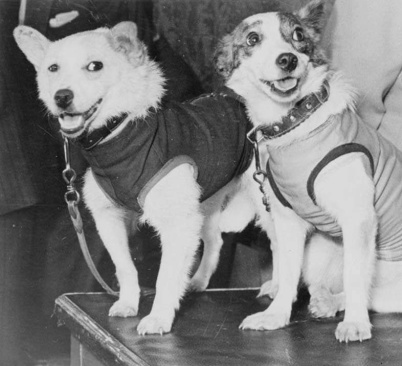 2.   Посмотрите на фотографию этого человека. Для       каждого землянина он был героем. Это наш с вами соотечественник, первый космонавт планеты.        Назовите его имя.      Как  назывался корабль, на котором он совершил  свой первый полет в космос? 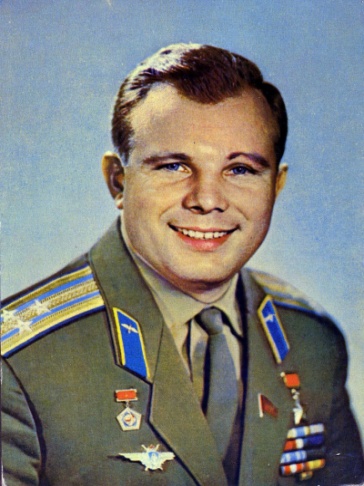 3.  Достижения нашей страны в космосе         продолжались. В 1965 году на корабле                    «Восход-2» был совершен полет в космос.      Удивительное, фантастическое событие привлекло внимание всего мира: космонавт  впервые в истории вышел в открытый космос.         Посмотрите на фотографию и ответьте, кто это? 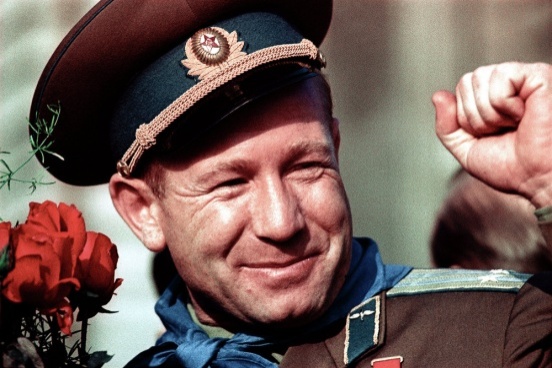 4.       А дальше было событие, которое вызвало  восхищение всего мира. В космос отправилась  первая женщина-космонавт, которая впоследствии первой среди женщин получила  звание генерал-майора. Кто она? 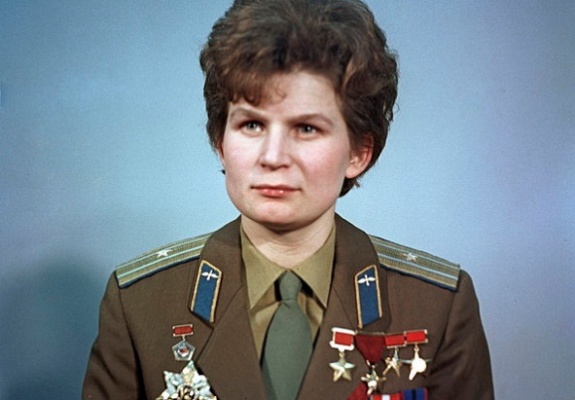 